The Water Cycle Run and get a glass of water and put it on the table next to you.  Take a good long look at the water.  Now -- can you guess how old it is?  The water in your glass may have fallen from the sky as rain just last week, but the water itself has been around pretty much as long as the earth has!  When the first fish crawled out of the ocean onto the land, your glass of water was part of that ocean.  When the Brontosaurus walked through lakes feeding on plants, your glass of water was part of those lakes.  When kings and princesses, knights and squires took a drink from their wells, your glass of water was part of those wells.The earth has a limited amount of water.  That water keeps going around and around and around and around and (well, you get the idea) in what we call the "Water Cycle".This cycle is made up of a few main parts: evaporation, condensation, precipitation, and collection.Evaporation results when the sun heats up water in rivers, lakes or the ocean, and turns it into vapor or steam. The water vapor or steam leaves the river, lake or ocean and goes into the air.Condensation happens when water vapor in the air gets cold and changes back into liquid, forming clouds. You can see the same sort of thing at home... pour a glass of cold water on a hot day and watch what happens.  After the cold glass of water is left out in the hot sun, water forms on the outside of the glass.  That water didn't somehow leak through the glass!  It actually came from the air.  Water vapor in the warm air turns back into liquid because it touches the cold glass.Precipitation occurs after a lot of water has condensed that the air cannot hold it anymore.  The clouds get heavy and cause the water to fall back to the earth in the form of rain, hail, sleet or snow.Collection is when water falls back to earth as precipitation. It may fall back in the oceans, lakes or rivers or it may end up on land.  When it ends up on land, it will either soak into the earth and become part of the “ground water” that plants and animals use to drink or it may run over the soil and collect in the oceans, lakes or rivers where the cycle starts all over again.Figure 1.1: The Water Cycle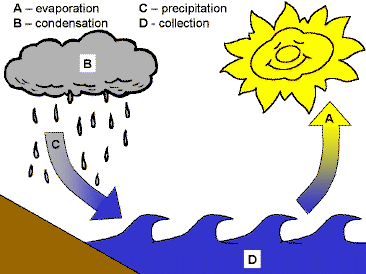 